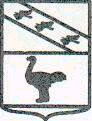 Администрация города Льгова Курской областиП О С Т А Н О В Л Е Н И Е от 04.02.2020г. № 125 О проведении открытого конкурса по отбору управляющей организации для управления многоквартирным домом       В соответствии с требованиями Постановления Правительства РФ от 06 февраля 2006 г. №75 «О порядке проведения органом местного самоуправления открытого конкурса                    по отбору управляющей организации для управления многоквартирным домом», руководствуясь Уставом МО «Город Льгов», Администрация города Льгова ПОСТАНОВЛЯЕТ:       1. Утвердить Извещение о проведении открытого конкурса по отбору управляющей организации для управления многоквартирным домом (Приложение № 1).        2. Утвердить конкурсную документацию на проведение открытого конкурса по отбору управляющей организации для управления многоквартирным домом в МО «Город Льгов» (Приложение № 2).          3. Разместить конкурсную документацию на сайте МО «Город Льгов» Курской области www.torgi.gov.ru одновременно с извещением о проведении конкурса.      4. Разъяснить собственникам помещений в многоквартирном доме, в отношении которого объявлен конкурс, что в случае выбора ими самостоятельно способа управления многоквартирным домом, конкурс в отношении их дома не проводится.         5. Контроль за исполнением настоящего постановления возложить на заместителя Главы Администрации города Льгова Савенкова А.Е. Глава города                                                             В.В. ВоробьёвИЗВЕЩЕНИЕот 07 февраля 2020 года.О ПРОВЕДЕНИИ ОТКРЫТОГО КОНКУРСА НА ПРАВО ЗАКЛЮЧЕНИЯ ДОГОВОРОВ УПРАВЛЕНИЯ НЕСКОЛЬКИМИ МНОГОКВАРТИРНЫМИ ДОМАМИ,РАСПОЛОЖЕННЫМИ НА ТЕРРИТОРИИ ГОРОДА ЛЬГОВАКУРСКОЙ ОБЛАСТИ	Организатор открытого конкурса – Администрация города Льгова курской области, во исполнение частей 4 и 5 статьи 161 Жилищного кодекса Российской Федерации, постановления Правительства Российской Федерации от 06 февраля 2006 года № 75 «О порядке проведения органом местного самоуправления открытого конкурса по отбору управляющей организации для управления многоквартирным домом», сообщает о проведении открытого конкурса (далее по тексту – Конкурс) на «Право заключения договоров управления несколькими многоквартирными домами, расположенными на территории города Льгова Курской области, собственниками  помещений в которых не выбран способ управления или принятые такими собственниками решения о выборе способа управления многоквартирными домами не были реализованы в случаях, установленных Жилищным кодексом Российской Федерации.  	В открытом конкурсе могут участвовать в качестве претендентов любые юридические лица независимо от организационно-правовой формы или  индивидуальные предприниматели, представившие заявку на участие в конкурсе и  соответствующие установленным федеральными законами  требованиям к лицам, осуществляющим предпринимательскую деятельность по управлению многоквартирными домами.IV. ОБРАЗЦЫ ФОРМ  ДОКУМЕНТОВПриложение № 2Заявкана участие в конкурсе по отбору управляющей организации для управлениямногоквартирными домами1. Заявление об участии в конкурсе____________________________________________________________________________,(организационно-правовая форма, наименование/фирменное наименование        организации или ф.и.о. физического лица, данные документа,                        удостоверяющего личность)____________________________________________________________________________,(место нахождения, почтовый адрес организации или место жительства                     индивидуального предпринимателя)_____________________________________________________________________________(номер телефона)заявляет об участии в конкурсе по отбору управляющей организации для управления    многоквартирным    домом         (многоквартирными домами),расположенным(и)  по адресу:  _______________________________________________________________________________.                      (адрес многоквартирного дома)     Средства, внесенные в  качестве  обеспечения  заявки  на  участие  вконкурсе, просим возвратить на счет: ______________________________________________________________________________.                      (реквизиты банковского счета)2. Предложения претендентапо условиям договора управления многоквартирным домом_______________________________________________________________________________(описание предлагаемого претендентом в качестве условия договора_______________________________________________________________________________            управления многоквартирным домом способа внесения______________________________________________________________________________собственниками помещений в многоквартирном доме и нанимателями жилых помещений по договору социального найма и договору найма жилых помещений государственного или муниципального жилищного фонда платы за содержание и ремонт жилого помещения, коммунальные услуги)Внесение собственниками помещений в многоквартирном доме и нанимателями жилых помещений по договору социального найма и договору найма жилых помещений государственного или муниципального жилищного фонда платы за содержание и ремонт жилого помещения и платы за коммунальные услуги предлагаю осуществлять на счет _______________________________________________________________________________.                (реквизиты банковского счета претендента)К заявке прилагаются следующие документы:1) выписка из Единого государственного реестра юридических лиц (для юридического лица), выписка из Единого государственного реестраиндивидуальных предпринимателей (для индивидуального предпринимателя):_______________________________________________________________________________         (наименование и реквизиты документов, количество листов)_______________________________________________________________________________;2) документ, подтверждающий полномочия лица на осуществление действий от имени юридического лица или индивидуального предпринимателя,подавших заявку на участие в конкурсе:_______________________________________________________________________________         (наименование и реквизиты документов, количество листов)______________________________________________________________________________;3) документы, подтверждающие внесение денежных средств в качестве обеспечения заявки на участие в конкурсе:______________________________________________________________________________         (наименование и реквизиты документов, количество листов)______________________________________________________________________________;4) копии документов, подтверждающих соответствие претендента установленным федеральными законами требованиям к лицам, осуществляющим выполнение работ, оказание услуг, предусмотренных договором управления многоквартирным домом, в случае если федеральным законом установлены требования к лицам, осуществляющим выполнение работ, оказание услуг, предусмотренных договором управления многоквартирным домом:______________________________________________________________________________         (наименование и реквизиты документов, количество листов)_____________________________________________________________________________;5) утвержденный бухгалтерский баланс за последний год:______________________________________________________________________________         (наименование и реквизиты документов, количество листов)______________________________________________________________________________.______________________________________________________________________________(должность, ф.и.о. руководителя организации или                 ф.и.о. индивидуального предпринимателя)________________________  _____________________________________________________     (подпись)                                 (ф.и.о.)"_____" ______________________ 20___ г.М.П.Приложение № 3Распискао получении заявки на участие в конкурсе по отбору управляющейорганизации для управления многоквартирными домами     Настоящая расписка выдана претенденту ______________________________________________________________________________.                               (наименование организации или ф.и.о. индивидуального предпринимателя)в том,  что  в  соответствии  с  Правилами  проведения  органом  местного самоуправления открытого конкурса по отбору управляющей  организации  для управления   многоквартирными    домами,    утвержденными    постановлением Правительства  Российской Федерации от  6 февраля  2006 г. N 75, Администрация муниципального образования «Город Льгов» Курской области приняла от него (нее) запечатанный конверт  с  заявкой  для  участия  в открытом  конкурсе  по  отбору  управляющей  организации  для  управления многоквартирным домом (многоквартирными домами) Заявка зарегистрирована "____" ____________ 20__ г. в _______________________________________________________________________________________________________        (наименование документа, в котором регистрируется заявка)под номером ________________________________________________________________.Лицо, уполномоченное организатором конкурса принимать заявки на участие вконкурсе______________________________________________________________________________                               (должность)______________________  ________________________________________________________     (подпись)                            (ф.и.о.)"____" ______________ 20___ г.М.П.ЧАСТЬ V.ПРОЕКТ ДОГОВОРАна управление общим имуществом собственников жилья в многоквартирном доме по адресу: г. Льгов				                                   «___»_________2020 г.         Настоящий договор заключен между______________в лице Генерального директора _______________, действующего на основании Устава, именуемого в дальнейшем УПРАВЛЯЮЩАЯ ОРГАНИЗАЦИЯ с одной стороны, и     ________________________________________________________________________________Ф.И.О. гражданина (граждан или наименование предприятий, организации – собственника жилого помещения)_______________________________________________________________________________________________________________________________________________________________в случае общее долевой собственности указываются все собственники жилого помещения именуемого в дальнейшем СОБСТВЕННИК с другой стороны.1. Основания.1.1. Основанием для заключения Договора является Жилищный Кодекс РФ, протокол собрания (приложение №1) собственников жилых помещений многоквартирного дома, расположенного по адресу: _________________________1.2.  СОБСТВЕННИК жилого помещения заключает настоящий договор на основании права собственности на жилое помещение ____________________________________________________________________________________указывается конкретное жилое помещение: квартира или доля СОБСТВЕННИКА в многоквартирном жилом доме)Что подтверждается свидетельством на право собственности ________________________________________________________________________________(номер, дата выдачи свидетельства на право собственности)2. Термины, используемые в договоре2.1. Собственник - субъект гражданского права, право собственности которого на жилое помещение в многоквартирном доме зарегистрировано в органе, осуществляющем государственную регистрацию прав на недвижимое имущество.2.2. Общее имущество многоквартирного дома - имущество, предназначенное для обслуживания более одного помещения в данном доме, в том числе помещения в данном доме, не являющиеся частями квартир и нежилых помещений. А именно: межквартирные лестничные площадки и клетки, лестницы, коридоры, технические этажи, чердаки, подвалы, в которых имеются инженерные коммуникации и иное обслуживающее более одного помещения в данном доме оборудование (технические подвалы); а также крыши, ограждающие несущие и не несущие конструкции данного дома; механическое, санитарно-техническое и иное оборудование, находящееся в данном доме за пределами или внутри помещений и обслуживающее более одного помещения; земельный участок, на котором расположен данный дом, с элементами озеленения и благоустройства и иные предназначенные для обслуживания, эксплуатации и благоустройства данного дома объекты, расположенные на данном участке.2.3. Коммунальные услуги - холодное и горячее водоснабжение, отопление, водоотведение, вывоз и утилизация твердых бытовых отходов и электроэнергия.2.4. Управление многоквартирным домом должно обеспечить благоприятные и безопасные условия проживания граждан, надлежащее содержание общего имущества в многоквартирном доме, решение вопросов пользования указанным имуществом, а также предоставление коммунальных услуг гражданам, проживающем в таком доме.3. Предмет договора:3.1. На основании решения собрания собственников жилья в многоквартирном доме, согласно приложения №1, СОБСТВЕННИК поручает, а УПРАВЛЯЮЩАЯ ОРГАНИЗАЦИЯ принимает на себя управление общим имуществом многоквартирного дома, указанного в п.1.1. настоящего договора  согласно требований Правил и норм технической эксплуатации жилищного фонда, утвержденных постановлением Государственного комитета Российской Федерации по строительству и жилищно-коммунальному комплексу от 27 сентября 2003 года № 170. Предоставление коммунальных услуг осуществляется ресурсоснабжающими организациями (тепловая энергия, электрическая энергия мест общего пользования, холодное и горячее водоснабжение, водоотведение, вывоз и утилизация твердых бытовых отходов) по договорам между УПРАВЛЯЮЩЕЙ ОРГАНИЗАЦИЕЙ и ресурсоснабжающей организацией. Обеспечение СОБСТВЕННИКА газом и электроэнергией осуществляется путем заключения прямых договоров, заключаемых нанимателями социального жилья с поставщиками данной продукции.3.2. Состав общего имущества многоквартирного жилого дома, в отношении которого будет осуществляться управление, указан в п.2.2 данного договора и определяется конкретной технической документацией на многоквартирный дом.3.3. Перечень услуг и работ по содержанию и ремонту общего имущества многоквартирного жилого дома указан в приложении №2.3.4. Перечень услуг и работ по содержанию общего имущества многоквартирного жилого дома может быть изменен решением общего собрания собственников жилья и представителей УПРАВЛЯЮЩЕЙ ОРГАНИЗАЦИИ.3.5. В состав оплаты за управление общим имуществом многоквартирного жилого дома включается:- плата за содержание общего имущества многоквартирного жилого дома;- плата за ремонт общего имущества многоквартирного жилого дома. Плата за капитальный ремонт осуществляется ежемесячно на счета управляющей организации в размере, определенном постановлением главы муниципального образования Приозерский район Ленинградской области до определения иного порядка.3.6. Оплата СОБСТВЕННИКОМ жилья стоимости услуг и работ по управлению общим имуществом многоквартирного жилого дома осуществляется на основании тарифов, утвержденных общим собранием собственников жилых помещений и представителей УПРАВЛЯЮЩЕЙ ОРГАНИЗАЦИИ. Оплата коммунальных услуг производится СОБСТВЕННИКОМ жилья на основании показаний приборов учета, установленных на границе раздела ответственности, в случае их отсутствия - по нормативам потребления коммунальных услуг, устанавливаемым решением главы муниципального образования Приозерский район Ленинградской области по тарифам, установленным решением главы муниципального образования. 3.7. Оплата СОБСТВЕННИКОМ жилья услуг по содержанию и ремонту занимаемых жилых помещений производится на основании Перечня платных услуг, оказываемых УПРАВЛЯЮЩЕЙ ОРГАНИЗАЦИЕЙ (приложение №3).4. УПРАВЛЯЮЩАЯ ОРГАНИЗАЦИЯ обязуется:4.1. Обеспечить управление общим имуществом многоквартирного дома, в соответствии с перечнем услуг и работ по содержанию общего имущества многоквартирного дома, указанного в приложении №2 к настоящему договору.4.2. Не расторгать договор по управлению многоквартирным жилым домом по своей инициативе до окончания отопительного периода.4.3. Производить работы по содержанию общего имущества многоквартирного жилого дома, подготовку к весенне-летнему, осеннее-зимнему сезонам в соответствии с требованиями, изложенными в Правилах и нормах технической эксплуатации жилищного фонда, утвержденных постановлением Государственного комитета Российской Федерации по строительству и жилищно-коммунальному комплексу от 27 сентября 2003 года № 170.4.4. Выполнять заявки СОБСТВЕННИКА жилья по аварийному обслуживанию (перекрытие стояков отопления, холодного и горячего водоснабжения, водоотведения) в сроки, определенные перечнем услуг и работ по содержанию и ремонту общего имущества многоквартирного жилого дома.4.5. Предоставлять СОБСТВЕННИКУ информацию по вопросам управления общим имуществом многоквартирных домов, по перспективам использования ресурсосберегающих технологий, о сроках проведения ремонтно-восстановительных работ.4.6. Производить перерасчет платы за управление общим имуществом многоквартирных домов или за предоставленные коммунальные услуги при некачественном предоставлении данных услуг. Перерасчет платы за управление общим имуществом многоквартирных домов и некачественные коммунальные услуги производится на основании Методики, утвержденной общим собранием собственников жилья в многоквартирном доме и представителей УПРАВЛЯЮЩЕЙ ОРГАНИЗАЦИИ. Основанием для производства перерасчета является заявление СОБСТВЕННИКА жилья, подтвержденное представителем многоквартирного жилого дома, избранного общим собранием собственников жилья в многоквартирном жилом доме.5. СОБСТВЕННИК обязуется:5.1. Соблюдать правила содержания жилых, нежилых помещений, общего имущества многоквартирного жилого дома в соответствии с требованиями Правил и норм технической эксплуатации жилищного фонда, утвержденных постановлением Государственного комитета Российской Федерации по строительству и жилищно-коммунальному комплексу от 27 сентября 2003 года № 170.5.2. Своевременно производить оплату услуг по содержанию и ремонту общего имущества многоквартирного жилого дома, своевременно вносить плату за капитальный ремонт и плату за потребленные коммунальные услуги.5.3. Обеспечивать допуск в занимаемые жилые и нежилые помещения представителей УПРАВЛЯЮЩЕЙ ОРГАНИЗАЦИИ для проведения осмотра общего имущества многоквартирного жилого дома (стояки системы отопления, горячего и холодного водоснабжения, водоотведения, а также приборы учета потребления коммунальных услуг) при условии предварительного уведомления СОБСТВЕННИКА.5.4. Устранять за свой счет повреждения общего имущества многоквартирного дома, если данные повреждения произошли по вине СОБСТВЕННИКА жилья или проживающих совместно с ним лиц.5.5. При проведении переустройства и перепланировки жилых помещений соблюдать установленные законодательством правила, и уведомлять об этом УПРАВЛЯЮЩУЮ ОРГАНИЗАЦИЮ.6. УПРАВЛЯЮЩАЯ ОРГАНИЗАЦИЯ имеет право:6.1. Требовать от СОБСТВЕННИКА жилья своевременной оплаты за выполненные работы по управлению общим имуществом многоквартирного жилого дома и предоставленные коммунальные услуги. Плата за жилое помещение и коммунальные услуги вносится ежемесячно до десятого числа месяца, следующего за истекшим месяцем.6.2. Требовать от СОБСТВЕННИКА жилья, не полностью внесшего плату за управление общим имуществом многоквартирного жилого дома и коммунальные услуги, уплаты УПРАВЛЯЮЩЕЙ ОРГАНИЗАЦИИ пени в размере одной трехсотой ставки рефинансирования Центрального банка Российской Федерации, действующей на момент оплаты, от не выплаченных в срок сумм за каждый день просрочки, начиная со .следующего дня после наступления установленного срока оплаты по день фактической выплаты включительно.6.3. Требовать через суд погашения образовавшейся задолженности за управление общим имуществом многоквартирного жилого дома и коммунальные услуги.6.4. Требовать допуска в жилые и нежилые помещения СОБСТВЕННИКА жилья для осмотра и проверки общего имущества многоквартирного жилого дома (стояки системы отопления, горячего и холодного водоснабжения, водоотведения, а также приборы учета потребления коммунальных услуг), а также при ликвидации аварийной ситуации. При ликвидации аварийной ситуации должен присутствовать ответственный работник УПРАВЛЯЮЩЕЙ ОРГАНИЗАЦИИ, которого СОБСТВЕННИК жилья должен знать в лицо.7. СОБСТВЕННИК имеет право:7.1. Получать качественные услуги по управлению общим имуществом многоквартирного жилого дома, в соответствии с перечнем услуг и работ по содержанию общего имущества многоквартирного дома, указанного в приложении №2 к настоящему договору.7.2. Требовать снижения оплаты за управление общим имуществом многоквартирного дома или за предоставленные коммунальные услуги при снижении качества предоставления данных услуг.7.3. Требовать от УПРАВЛЯЮЩЕЙ ОРГАНИЗАЦИИ предоставление информации по вопросам управления общим имуществом многоквартирных домов, по перспективам использования ресурсосберегающих технологий, о сроках проведения ремонтно-восстановительных работ, капитального ремонта общего имущества многоквартирных домов.7.4. Требовать присутствия при проведении аварийно-восстановительных работ ответственного работника УПРАВЛЯЮЩЕЙ ОРГАНИЗАЦИИ, которого он знает в лицо.7.5. Требовать пересмотра на общем собрании собственников общего имущества многоквартирного жилого дома и представителей УПРАВЛЯЮЩЕЙ ОРГАНИЗАЦИИ размера оплаты за управление общим имуществом многоквартирного жилого дома и коммунальные услуги в случае внедрения энергосберегающих технологий, установки приборов учета на входе в жилой дом, внедрения новых способов управления общим имуществом многоквартирного жилого дома.8. СТОИМОСТЬ И ПОРЯДОК РАСЧЕТОВ8.1. Стоимость услуг по управлению общим имуществом многоквартирного дома, выполняемых УПРАВЛЯЮЩЕЙ ОРГАНИЗАЦИЕЙ и поставщиками коммунальных услуг, определяется в соответствии с настоящим договором, исходя из согласованных сторонами тарифов и цен на предоставляемые услуги по управлению общим имуществом многоквартирного дома.8.2 Расчеты по договору осуществляются через РАСЧЕТНО-КАССОВЫЙ ЦЕНТР. УПРАВЛЯЮЩАЯ ОРГАНИЗАЦИЯ заключает договор с РАСЧЕТНО-КАССОВЫМ ЦЕНТРОМ по расчету платы за содержание и ремонт общего имущества многоквартирного дома, предоставляемые коммунальные услуги и сбор платы с нанимателей социального жилья за предоставленные услуги. РАСЧЕТНО-КАССОВЫЙ ЦЕНТР производит начисление оплаты, печатание единой счет-квитанции, доведение данной счет-квитанции до СОБСТВЕННИКА жилья, сбор платежей от СОБСТВЕННИКА жилья и доведение собранной платы до УПРАВЛЯЮЩЕЙ ОРГАНИЗАЦИИ и на основании соглашения - ресурсоснабжающей организации. Произведенная работа по начислению платежей, доведению счет-квитанций, сбору платежей, перечислению платежей УПРАВЛЯЮЩЕЙ ОРГАНИЗАЦИИ является возмездной и оплачивается УПРАВЛЯЮЩЕЙ ОРГАНИЗАЦИЕЙ. 8.3. Источниками средств оплаты УПРАВЛЯЮЩЕЙ ОРГАНИЗАЦИИ за предоставленные услуги являются:- средства, полученные от СОБСТВЕННИКА жилья в счет оплаты за услуги по управлению общим имуществом многоквартирного жилого дома и предоставленные коммунальные услуги;- средства на проведение капитального ремонта многоквартирного жилого дома, получаемые от СОБСТВЕННИКА на основании решения собрания собственников многоквартирного дома;- средства, полученные из бюджетов различных уровней на проведение капитального ремонта жилого дома.9. ОТВЕТСТВЕННОСТЬ СТОРОН.9.1. Стороны несут материальную ответственность за невыполнение взятых на себя обязательств по настоящему договору в соответствии с его условиями, нормативными документами в области жилищного законодательства РФ.9.2. Стороны не несут ответственности по своим обязательствам, если:- в период действия договора произошли изменения в действующем законодательстве, делающими невозможным его выполнение;- невыполнение обязательств по договору явилось следствием обстоятельств непреодолимой силы.Сторона, для которой возникли условия невозможности исполнения обязательств по настоящему договору, обязана немедленно известить другую сторону о наступлении и прекращении вышеуказанных обстоятельств.9.3. Стороны в соответствии с законодательством РФ несут материальную ответственность в полном объеме причиненных одной из сторон убытков, ущерба имуществу, явившихся причиной неправомерных действий (бездействия) другой стороны и/или её персонала при выполнении обязательства рамках настоящего договора. 9.4.Окончание срока действия данного договора не освобождает стороны от ответственности за нарушение его условий в период его действия.10. ПОРЯДОК ПЕРЕСМОТРА И РАСТОРЖЕНИЯ ДОГОВОРА.10.2. Договорные обязательства могут быть пересмотрены по предложению одной из сторон, если в период действия договора существенно изменились условия произведенной или социально-экономической деятельности сторон.10.3. Предложения об изменении договора рассматриваются сторонами в месячный срок со дня их получения.10.4. Любая из сторон вправе требовать пересмотра или расторжения договора в случае систематического (более 2-х раз) нарушения обязательств другой стороной.10.5. Все изменения и дополнения к настоящему договору осуществляются путем дополнительного Соглашения, являющегося неотъемлемой частью настоящего договора.11. СПОРЫ И РАЗНОГЛАСИЯ.11.2. Споры и разногласия сторон решаются в соответствии с действующим законодательством.11.3. При возникновении споров в связи с исполнением обязательств по настоящему договору они разрешаются сторонами путем переговоров.11.4. В случае невозможности разрешения спора по соглашению сторон спор передается на рассмотрение арбитражного суда.12. СРОК ДЕЙСТВИЯ ДОГОВОРА.12.1.Настоящий договор вступает в силу с «____»______________ 20      г. Договор заключен сроком на  3 (три) года. Настоящий договор распространяет свое действие на весь период управления многоквартирным домом.12.2. Изменение и (или) расторжение настоящего договора управления осуществляются в порядке, предусмотренном гражданским законодательством. 12.3. Собственники помещений в многоквартирном доме в одностороннем порядке вправе отказаться от исполнения настоящего договора управления по истечении каждого последующего года со дня заключения указанного договора в случае, если до истечения срока действия такого договора общим собранием собственников помещений в многоквартирном доме принято решение о выборе или об изменении способа управления этим домом.12.4. Срок действия настоящего договора может быть продлен на 3 месяца, если:- большинство собственников помещений на основании решения общего собрания о выборе способа непосредственного управления многоквартирным домом не заключили договоры, предусмотренные статьей 164 Жилищного кодекса Российской Федерации, с лицами, осуществляющими соответствующие виды деятельности;      - товарищество собственников жилья либо жилищный кооператив или иной специализированный потребительский кооператив не зарегистрированы на основании решения общего собрания о выборе способа управления многоквартирным домом;- другая управляющая организация, выбранная на основании решения общего собрания о выборе способа управления многоквартирным домом, созываемого не позднее чем через 1 год после заключения договоров управления многоквартирным домом, в течение 30 дней с даты подписания договоров управления многоквартирным домом или с иного установленного такими договорами срока не приступила к их выполнению;- другая управляющая организация, отобранная органом местного самоуправления для управления многоквартирным домом в соответствии с настоящими Правилами, не приступила к выполнению договора управления многоквартирным домом.	12.5. Настоящий договор составляется в 2-х экземплярах и хранится у каждой из сторон,имеющих одинаковую юридическую силу.13. ПРОЧИЕ УСЛОВИЯ.13.2. Взаимоотношения сторон, не урегулированные настоящим договором, регламентируются действующим законодательством РФ. 13.3. При выполнении условий настоящего договора, кроме положений самого договора, стороны руководствуются санитарными нормами и правилами, нормами противопожарной и иной безопасности, правилами и нормами технической эксплуатации жилищного фонда, правилами использования электрической и тепловой энергии и другими нормативными и законодательными актами, регулирующими вопросы эксплуатации жилищного фонда, производства и потребления тепловой энергии.13.4. Приложения к настоящему договору:1).Приложение №1 – протокол общего собрания собственников жилых помещений многоквартирного дома.2).Приложение №2 - перечень услуг и работ по содержанию и ремонту общего имущества многоквартирного жилого дома.3).Приложение №3 – перечень обязательных платных услуг, оказываемых управляющей организацией по содержанию и ремонту, занимаемых жилых помещений многоквартирного дома.4).Приложение № 4 – перечень неприватизированных квартир, входящих в долю муниципального образования «Город Льгов» Курской области в многоквартирном доме на «21» сентября  2017 г.14. ЮРИДИЧЕСКИЕ АДРЕСА СТОРОН И РЕКВИЗИТЫ.15. ПОДПИСИ СТОРОН:Приложение №1                                                                                                                                  к  договору   управления многоквартирным домом                                                                                                                                                     от «___» ___________ 2020 г.Содержание.1. Обеспечение функционирования всех инженерных систем и оборудования дома (вентиляционных каналов, водоснабжения, внутридомовых электрических сетей, в том числе сетей, питающих электроприемники квартир до входных зажимов квартирных электросчетчиков) в пределах установленных норм.2. Мелкий ремонт электропроводки местах общего пользования. Освещение мест общего пользования.3. Техническое обслуживание дома, которое включает в себя: наладку инженерного оборудования, работы по устранению аварийного состояния строительных конструкций и инженерного оборудования, технические осмотры отдельных элементов и помещений дома, планово-предупредительные ремонты внутридомовых сетей, подготовку дома и его инженерных сетей к сезонной эксплуатации.3.1. При проведении технических осмотров и обходов (обследований):а) устранение незначительных неисправностей в системах водопровода и канализации ( уплотнение сгонов, устранение засоров);б) устранение незначительных неисправностей электротехнических устройств;в) прочистка канализационного лежака;г) проверка наличия тяги в дымовентиляционных каналах;д) частичный ремонт кровли;е) проверка заземления оболочки электрокабеля, замеры сопротивления изоляции проводки.3.2. При подготовке дома к эксплуатации в осенне-зимний период:а) мелкий ремонт кровли;б) остекление и закрытие чердачных слуховых окон;в) ремонт, утепление и прочистка дымоходов и вентиляционных каналов;г) ремонт труб наружного водостока (при наличии);4. Управление жилищным фондом.4.1. Ведение технической и иной документации на общее имущество многоквартирного дома, ее хранение, внесение изменений и дополнений в указанную документацию в порядке, установленном законодательством РФ.4.2. Планирование работ и расходов по содержанию и текущему ремонту, и других дополнительных расходов.4.3. Заключение при необходимости договоров на содержание и ремонт многоквартирного дома с подрядными организациями, и осуществление контроля за качеством выполненных работ.4.4. Паспортное обслуживание.4.5. Заключение договоров с ресурсоснабжающими организациями.4.6. Осуществление контроля за качеством коммунальных услуг.4.7. Разработка и реализация мероприятий по энергосбережению.4.8. Информирование собственников об изменении тарифов.4.9. Заключение договоров со специализированной организацией на вывоз твердых бытовых отходов.4.10. Круглосуточное функционирование аварийно-диспетчерской службы.Текущий ремонт1. Фундаменты Устранение местных деформаций, усиление, восстановление поврежденных участков фундаментов, вентиляционных продухов, отмостки и входов в подвалы.2. Стены и фасады Герметизация стыков, ремонт и окраска фасадов.3. Перекрытия Заделка швов и трещин.4. Крыши Устранение неисправностей покрытий кровель, замена водосточных труб; ремонт гидроизоляции, утепления и вентиляции.5. Крыльца (зонты-козырьки) над входами в подъезды, над балконами верхних этажей Восстановление или замена отдельных участков и элементов.6. Электроснабжение и электротехнические устройства Установка, замена и восстановление работоспособности электроснабжения здания, за исключением внутриквартирных устройств и приборов.7. Вентиляция Замена и восстановление работоспособности внутридомовой системы вентиляции.8. Внешнее благоустройство Ремонт и восстановление разрушенных участков тротуаров, проездов, дорожек, отмосток.ПЕРЕЧЕНЬ ОБЩЕГО ИМУЩЕСТВА В ДОМЕ.1. помещения в многоквартирном доме, не являющиеся частями квартир и предназначенные для обслуживания более одного жилого и (или) нежилого помещения в этом многоквартирном доме (далее - помещения общего пользования), в том числе чердачные помещения;2. крыши;3. ограждающие несущие конструкции многоквартирного дома (включая фундаменты, несущие стены, плиты перекрытий, балконные и иные плиты, несущие колонны и иные ограждающие несущие конструкции);4. ограждающие ненесущие конструкции многоквартирного дома, обслуживающие более одного жилого и (или) нежилого помещения (включая окна и двери помещений общего пользования, перила, парапеты и иные ограждающие ненесущие конструкции);5. механическое, электрическое, санитарно-техническое и иное оборудование, находящееся в многоквартирном доме за пределами или внутри помещений и обслуживающее более одного жилого и (или) нежилого помещения (квартиры):- Холодное водоснабжение, газоснабжение. В состав общего имущества включаются внутридомовые инженерные системы холодного и горячего водоснабжения и газоснабжения, состоящие из стояков, ответвлений от стояков до первого отключающего устройства, расположенного на ответвлениях от стояков, указанных отключающих устройств, коллективных (общедомовых) приборов учета холодной и горячей воды, первых запорно-регулировочных кранов на отводах внутриквартирной разводки от стояков, а также механического, электрического, санитарно-технического и иного оборудования, расположенного на этихсетях.- Электроснабжение. В состав общего имущества включается внутридомовая система электроснабжения, состоящая из вводных шкафов, вводно-распределительных устройств, аппаратуры защиты, контроля и управления, сетей (кабелей) от внешней границы до индивидуальных, общих (квартирных) приборов учета электрической энергии, а также другого электрического оборудования, расположенного на этих сетях.Приложение №2                                                                                                                                  к  договору   управления многоквартирным домом                                                                                                                                                     от «___» ___________2020г.Перечень обязательных платных услуг, оказываемых управляющей организацией по содержанию и ремонту, занимаемых жилых помещений многоквартирного домаПриложение №3                                                                                                                                  к  договору   управления многоквартирным домом                                                                                                                                                     от «___» ___________2020г.Перечень  неприватизированных квартир, входящих в долю муниципального образования «Город Льгов» курской области Основание проведения конкурса- Постановление Правительства РФ от 06 февраля 2006 г. № 75 «О порядке проведения органом местного самоуправления открытого конкурса по отбору управляющей организации для управления многоквартирным домом»; - Жилищный кодекс РФ;- Постановление Администрации города Льгова Курской области от 04.02.2020г. № 125 «О проведении открытого конкурса по отбору управляющей организации для управления многоквартирным домом»- Постановление Правительства РФ от 06 февраля 2006 г. № 75 «О порядке проведения органом местного самоуправления открытого конкурса по отбору управляющей организации для управления многоквартирным домом»; - Жилищный кодекс РФ;- Постановление Администрации города Льгова Курской области от 04.02.2020г. № 125 «О проведении открытого конкурса по отбору управляющей организации для управления многоквартирным домом»Организатор конкурса Муниципальное образование «Город Льгов» Курской областиАдрес: Российская Федерация, 307750, Курская  область,  г. Льгов,  Красная пл., 13 Адрес электронной почты: admlgov@yandex.ru;Номер контактного телефона: 8(4712) 2-17-11; Контактное лицо: Савенков Алексей Евгеньевич. Муниципальное образование «Город Льгов» Курской областиАдрес: Российская Федерация, 307750, Курская  область,  г. Льгов,  Красная пл., 13 Адрес электронной почты: admlgov@yandex.ru;Номер контактного телефона: 8(4712) 2-17-11; Контактное лицо: Савенков Алексей Евгеньевич.Объекты конкурсаИмущество собственников и лиц, принявших помещения, в многоквартирном доме по адресу:  - Российская Федерация, 307750 Курская область, г. Льгов, пер. Франко, д. 10 а - 14 (лот №1-4); ул. К. Маркса, д. 45 (лот №5); площадь Красная, д. 3-5 (лот №     6-8); ул. Вокзальная, д. 28 а — 28 д (лот № 9-12); ул. Гагарина, д. 70 - 9 (лот № 13-15); ул. Гоголя, д. 60-68 (лот № 16-19); ул. К. Маркса, д. 18-36 (лот № 20,21); ул. Красная площадь, д. 24 (лот № 22); ул. Ленина, д. 40 (лот № 23);                     ул. Комсомольская, д. 114-29 (лот № 24-26); ул. Красная, д. 103-97 (лот №                27-31); ул. Овечкина, д. 20 ( лот № 32); ул. Красноармейская, д. 9 (лот № 33); ул. Куйбышева, д. 13-36 (лот № 34-39); ул. Ленина, д. 21-42 (лот № 40-43);              Имущество собственников и лиц, принявших помещения, в многоквартирном доме по адресу:  - Российская Федерация, 307750 Курская область, г. Льгов, пер. Франко, д. 10 а - 14 (лот №1-4); ул. К. Маркса, д. 45 (лот №5); площадь Красная, д. 3-5 (лот №     6-8); ул. Вокзальная, д. 28 а — 28 д (лот № 9-12); ул. Гагарина, д. 70 - 9 (лот № 13-15); ул. Гоголя, д. 60-68 (лот № 16-19); ул. К. Маркса, д. 18-36 (лот № 20,21); ул. Красная площадь, д. 24 (лот № 22); ул. Ленина, д. 40 (лот № 23);                     ул. Комсомольская, д. 114-29 (лот № 24-26); ул. Красная, д. 103-97 (лот №                27-31); ул. Овечкина, д. 20 ( лот № 32); ул. Красноармейская, д. 9 (лот № 33); ул. Куйбышева, д. 13-36 (лот № 34-39); ул. Ленина, д. 21-42 (лот № 40-43);              Предметы конкурсаПраво заключения договоров управления многоквартирным домом по следующим адресам: описание в строке «Объекты конкурса»Право заключения договоров управления многоквартирным домом по следующим адресам: описание в строке «Объекты конкурса»Характеристика объектов конкурсаХарактеристика объектов конкурса размещена в Части III «Техническая часть» данной конкурсной документацииХарактеристика объектов конкурса размещена в Части III «Техническая часть» данной конкурсной документацииАдрес официального сайтаwww.torgi.gov.ruwww.torgi.gov.ruМесто, порядок и срок подачи заявокЗаявки принимаются по адресу: Российская Федерация, 307750 Курская область, г. Льгов, Кр. Площадь, д. 13 со дня опубликования на официальном сайте www.torgi.gov.ru извещения о проведении открытого конкурса, до начала процедуры вскрытия конвертов с заявками на участие в конкурсе. Порядок подачи заявок на участие в конкурсе описан в Части I данной конкурсной документации.Заявки принимаются по адресу: Российская Федерация, 307750 Курская область, г. Льгов, Кр. Площадь, д. 13 со дня опубликования на официальном сайте www.torgi.gov.ru извещения о проведении открытого конкурса, до начала процедуры вскрытия конвертов с заявками на участие в конкурсе. Порядок подачи заявок на участие в конкурсе описан в Части I данной конкурсной документации.Срок, место и порядок предоставления конкурсной документации. Размер платы и срок внесения этой платы за предоставление конкурсной документацииКонкурсная документация предоставляется претендентам на участие в конкурсе по адресу: Российская Федерация, 307750 Курская область, г. Льгов, Кр. Площадь, д. 13 со дня опубликования данного извещения до даты начала процедуры вскрытия конвертов. Конкурсная документация предоставляется бесплатно заявителю в электронном виде. Конкурсная документация размещена на официальном сайте www.torgi.gov.ru и на сайте Администрации муниципального образования «Город Льгов» Курской областиКонкурсная документация предоставляется претендентам на участие в конкурсе по адресу: Российская Федерация, 307750 Курская область, г. Льгов, Кр. Площадь, д. 13 со дня опубликования данного извещения до даты начала процедуры вскрытия конвертов. Конкурсная документация предоставляется бесплатно заявителю в электронном виде. Конкурсная документация размещена на официальном сайте www.torgi.gov.ru и на сайте Администрации муниципального образования «Город Льгов» Курской областиСрок начала подачи заявок07.02.2020 года, ежедневно с 9-00ч. до 17.00ч.07.02.2020 года, ежедневно с 9-00ч. до 17.00ч.Срок окончания подачи заявок08.03.2020 года, до 10.00ч.08.03.2020 года, до 10.00ч.Место, дата и время вскрытия конвертов с заявками на участие в конкурсе и их рассмотрение конкурсной комиссией Вскрытие конвертов с заявками на участие в конкурсе и их рассмотрение будет осуществлено по адресу: Российская Федерация, 307750 Курская область, г. Льгов, Кр. Площадь, д. 13 09.03.2020 г. в 11 час 00 мин по московскому времени.Рассмотрение 09.03.2020 г. в 11 час 00 минВскрытие конвертов с заявками на участие в конкурсе и их рассмотрение будет осуществлено по адресу: Российская Федерация, 307750 Курская область, г. Льгов, Кр. Площадь, д. 13 09.03.2020 г. в 11 час 00 мин по московскому времени.Рассмотрение 09.03.2020 г. в 11 час 00 минМесто, дата и время проведения конкурсаРоссийская Федерация, 307750 Курская область, г. Льгов, Кр. Площадь,д.13 кабинет зам. главы администрации 09.03.2020г. в 10 час 30 мин по московскому времени.Российская Федерация, 307750 Курская область, г. Льгов, Кр. Площадь,д.13 кабинет зам. главы администрации 09.03.2020г. в 10 час 30 мин по московскому времени.Размеры обеспечения заявки на участие в конкурсеОбеспечение заявки на участие в конкурсе предусмотрено в размере 5% от цены договора:по Лоту № 1 – 666,30 руб.по Лоту № 2 – 667,62 руб.по Лоту № 3 – 667,62 руб.по Лоту № 4 – 665,86 руб.по Лоту № 5 – 672,89 руб.по Лоту № 6 – 677,73 руб.по Лоту № 7 – 655,74 руб.по Лоту № 8 – 739,30 руб.по Лоту № 9 – 676,41 руб.по Лоту № 10 – 676,41 руб.по Лоту № 11 – 655,74 руб.по Лоту № 12 – 655,74 руб.по Лоту № 13 – 650,02 руб.по Лоту № 14 – 649,58 руб.по Лоту № 15 – 666,30 руб.по Лоту № 16 – 665,86 руб.по Лоту № 17 - 665,86 руб.по Лоту № 18 - 665,86 руб.по Лоту № 19 - 665,86 руб.по Лоту № 20 – 739,30 руб.по Лоту № 21 – 666,30 руб.по Лоту № 22– 666,30 руб.по Лоту № 23 – 666,30 руб.по Лоту № 24 – 666,30 руб.по Лоту № 25 – 666,30 руб.по Лоту № 26 – 666,30 руб.по Лоту № 27– 666,30 руб.по Лоту № 28 – 666,30 руб.по Лоту № 29 – 666,30 руб.по Лоту № 30 – 666,30 руб.по Лоту № 31 – 666,30 руб.по Лоту № 32 – 666,30 руб.по Лоту № 33 – 666,30 руб.по Лоту № 34 – 666,30 руб.по Лоту № 35 – 666,30 руб.по Лоту № 36 – 666,30 руб.по Лоту № 37 – 666,30 руб.по Лоту № 38 – 666,30 руб.по Лоту № 39 – 666,30 руб.по Лоту № 40 – 666,30 руб.по Лоту № 41 – 666,30 руб.по Лоту № 42 – 666,30 руб.по Лоту № 43 – 666,30 руб.Обеспечение заявки на участие в конкурсе предусмотрено в размере 5% от цены договора:по Лоту № 1 – 666,30 руб.по Лоту № 2 – 667,62 руб.по Лоту № 3 – 667,62 руб.по Лоту № 4 – 665,86 руб.по Лоту № 5 – 672,89 руб.по Лоту № 6 – 677,73 руб.по Лоту № 7 – 655,74 руб.по Лоту № 8 – 739,30 руб.по Лоту № 9 – 676,41 руб.по Лоту № 10 – 676,41 руб.по Лоту № 11 – 655,74 руб.по Лоту № 12 – 655,74 руб.по Лоту № 13 – 650,02 руб.по Лоту № 14 – 649,58 руб.по Лоту № 15 – 666,30 руб.по Лоту № 16 – 665,86 руб.по Лоту № 17 - 665,86 руб.по Лоту № 18 - 665,86 руб.по Лоту № 19 - 665,86 руб.по Лоту № 20 – 739,30 руб.по Лоту № 21 – 666,30 руб.по Лоту № 22– 666,30 руб.по Лоту № 23 – 666,30 руб.по Лоту № 24 – 666,30 руб.по Лоту № 25 – 666,30 руб.по Лоту № 26 – 666,30 руб.по Лоту № 27– 666,30 руб.по Лоту № 28 – 666,30 руб.по Лоту № 29 – 666,30 руб.по Лоту № 30 – 666,30 руб.по Лоту № 31 – 666,30 руб.по Лоту № 32 – 666,30 руб.по Лоту № 33 – 666,30 руб.по Лоту № 34 – 666,30 руб.по Лоту № 35 – 666,30 руб.по Лоту № 36 – 666,30 руб.по Лоту № 37 – 666,30 руб.по Лоту № 38 – 666,30 руб.по Лоту № 39 – 666,30 руб.по Лоту № 40 – 666,30 руб.по Лоту № 41 – 666,30 руб.по Лоту № 42 – 666,30 руб.по Лоту № 43 – 666,30 руб.Реквизиты банковского счета для перечисления средств в качестве обеспечения заявки на участие в конкурсеРеквизиты для перечисления обеспечения заявки.ИНН  4613004040    КПП 461301001УФК   по Курской  области (Администрация  города Льгова  Курской  области л/с 03443014410) 307750, Курская обл.,  г. Льгов, Красная пл., 13.р/с 40204810345250000256  в отделение  Курск.БИК 043807001   ОКТМО  38710000  Назначение платежа: «Обеспечение заявки на участие в конкурсе по отбору управляющей организации для управления многоквартирными домами».Денежные средства вносятся по указанным реквизитам до момента подачи заявки. Документы, подтверждающие внесение денежных средств в качестве  обеспечения заявки, представляются в составе заявки участника.Реквизиты для перечисления обеспечения заявки.ИНН  4613004040    КПП 461301001УФК   по Курской  области (Администрация  города Льгова  Курской  области л/с 03443014410) 307750, Курская обл.,  г. Льгов, Красная пл., 13.р/с 40204810345250000256  в отделение  Курск.БИК 043807001   ОКТМО  38710000  Назначение платежа: «Обеспечение заявки на участие в конкурсе по отбору управляющей организации для управления многоквартирными домами».Денежные средства вносятся по указанным реквизитам до момента подачи заявки. Документы, подтверждающие внесение денежных средств в качестве  обеспечения заявки, представляются в составе заявки участника.Порядок проведения осмотров заинтересованными лицами и претендентами объектов конкурса и график проведения таких осмотровОсмотры проводятся по письменному заявлению заинтересованного лица и (или) претендента на участие в конкурсе. Осмотры проводятся каждые пять рабочих дней с даты размещения извещения о проведении конкурса, но не позднее чем за два рабочих дня до даты окончания срока подачи заявок на участие в конкурсе.Сбор по адресу: Российская Федерация, 307750 Курская область, г. Льгов, Кр. Площадь, д. 13Осмотры проводятся по письменному заявлению заинтересованного лица и (или) претендента на участие в конкурсе. Осмотры проводятся каждые пять рабочих дней с даты размещения извещения о проведении конкурса, но не позднее чем за два рабочих дня до даты окончания срока подачи заявок на участие в конкурсе.Сбор по адресу: Российская Федерация, 307750 Курская область, г. Льгов, Кр. Площадь, д. 13Перечень обязательных работ и услугПриложение № 2к договору по управлению многоквартирным домомПриложение № 2к договору по управлению многоквартирным домомПеречень дополнительных работ и услугПриложение № 2к договору по управлению многоквартирным домомПриложение № 2к договору по управлению многоквартирным домомСрок внесения собственниками помещений и лицами, принявшими помещения, в многоквартирном доме платы за содержание и ремонт жилого помещенияПлата за содержание и ремонт жилого помещения вносится ежемесячно до 10 (десятого) числа месяца, следующего за расчетным.Плата за содержание и ремонт жилого помещения вносится ежемесячно до 10 (десятого) числа месяца, следующего за расчетным.Требования к претендентам на участие в конкурсе1) соответствие претендентов установленным федеральными законами требованиям к лицам, осуществляющим выполнение работ, оказание услуг, предусмотренных договором управления многоквартирным домом;2) в отношении претендента не проводится процедура банкротства либо в отношении претендента - юридического лица не проводится процедура ликвидации;3) деятельность претендента не приостановлена в порядке, предусмотренном Кодексом Российской Федерации об административных правонарушениях;4) отсутствие у претендента задолженности по налогам, сборам и иным обязательным платежам в бюджеты любого уровня или государственные внебюджетные фонды за последний завершенный отчетный период в размере свыше 25 процентов балансовой стоимости активов претендента по данным бухгалтерской отчетности за последний завершенный отчетный период. Претендент считается соответствующим установленному требованию, если он обжаловал наличие указанной задолженности в соответствии с законодательством Российской Федерации и решение по такой жалобе не вступило в силу;5) отсутствие у претендента кредиторской задолженности за последний завершенный отчетный период в размере свыше 70 процентов балансовой стоимости активов претендента по данным бухгалтерской отчетности за последний завершенный отчетный период;6) внесение претендентом на счет, указанный в конкурсной документации, средств в качестве обеспечения заявки на участие в конкурсе. При этом претендент считается соответствующим данному требованию, если непосредственно перед началом процедуры вскрытия конвертов с заявками на участие в конкурсе средства поступили на счет, указанный в конкурсной документации.1) соответствие претендентов установленным федеральными законами требованиям к лицам, осуществляющим выполнение работ, оказание услуг, предусмотренных договором управления многоквартирным домом;2) в отношении претендента не проводится процедура банкротства либо в отношении претендента - юридического лица не проводится процедура ликвидации;3) деятельность претендента не приостановлена в порядке, предусмотренном Кодексом Российской Федерации об административных правонарушениях;4) отсутствие у претендента задолженности по налогам, сборам и иным обязательным платежам в бюджеты любого уровня или государственные внебюджетные фонды за последний завершенный отчетный период в размере свыше 25 процентов балансовой стоимости активов претендента по данным бухгалтерской отчетности за последний завершенный отчетный период. Претендент считается соответствующим установленному требованию, если он обжаловал наличие указанной задолженности в соответствии с законодательством Российской Федерации и решение по такой жалобе не вступило в силу;5) отсутствие у претендента кредиторской задолженности за последний завершенный отчетный период в размере свыше 70 процентов балансовой стоимости активов претендента по данным бухгалтерской отчетности за последний завершенный отчетный период;6) внесение претендентом на счет, указанный в конкурсной документации, средств в качестве обеспечения заявки на участие в конкурсе. При этом претендент считается соответствующим данному требованию, если непосредственно перед началом процедуры вскрытия конвертов с заявками на участие в конкурсе средства поступили на счет, указанный в конкурсной документации.Форма заявки на участие в конкурсеПриложение №2 Части IV «Образцы форм документов» настоящей конкурсной документации.  Приложение №2 Части IV «Образцы форм документов» настоящей конкурсной документации.  Срок, в течение которого победитель конкурса должен подписать договоры управления многоквартирными домамиПобедитель конкурса в течение 10 рабочих дней с даты утверждения протокола конкурса представляет организатору конкурса подписанный им проекты договора управления многоквартирными домами, а также обеспечение исполнения обязательств.Победитель конкурса в течение 20 дней с даты утверждения протокола конкурса, но не ранее чем через 10 дней со дня размещения протокола конкурса на официальном сайте, направляет подписанные им проекты договоров управления многоквартирными домами собственникам помещений в многоквартирном доме и лицам, принявшим помещения, для подписания указанных договоров в порядке, установленном статьей 445 Гражданского кодекса Российской Федерации.Победитель конкурса в течение 10 рабочих дней с даты утверждения протокола конкурса представляет организатору конкурса подписанный им проекты договора управления многоквартирными домами, а также обеспечение исполнения обязательств.Победитель конкурса в течение 20 дней с даты утверждения протокола конкурса, но не ранее чем через 10 дней со дня размещения протокола конкурса на официальном сайте, направляет подписанные им проекты договоров управления многоквартирными домами собственникам помещений в многоквартирном доме и лицам, принявшим помещения, для подписания указанных договоров в порядке, установленном статьей 445 Гражданского кодекса Российской Федерации.Требования к порядку изменения обязательств сторон по договорам управления многоквартирными домамиОбязательства сторон по договорам управления многоквартирными домами могут быть изменены только в случае наступления обстоятельств непреодолимой силы либо на основании решения общего собрания собственников помещений в многоквартирном доме. При наступлении обстоятельств непреодолимой силы управляющая организация осуществляет указанные в договоре управления многоквартирным домом работы и услуги по содержанию и ремонту общего имущества собственников помещений в многоквартирном доме, выполнение и оказание которых возможно в сложившихся условиях, и предъявляет собственникам помещений в многоквартирном доме, лицам, принявшим помещения, счета по оплате таких выполненных работ и оказанных услуг. При этом размер платы за содержание и ремонт жилого помещения, предусмотренный договором управления многоквартирным домом, должен быть изменен пропорционально объемам и количеству фактически выполненных работ и оказанных услугОбязательства сторон по договорам управления многоквартирными домами могут быть изменены только в случае наступления обстоятельств непреодолимой силы либо на основании решения общего собрания собственников помещений в многоквартирном доме. При наступлении обстоятельств непреодолимой силы управляющая организация осуществляет указанные в договоре управления многоквартирным домом работы и услуги по содержанию и ремонту общего имущества собственников помещений в многоквартирном доме, выполнение и оказание которых возможно в сложившихся условиях, и предъявляет собственникам помещений в многоквартирном доме, лицам, принявшим помещения, счета по оплате таких выполненных работ и оказанных услуг. При этом размер платы за содержание и ремонт жилого помещения, предусмотренный договором управления многоквартирным домом, должен быть изменен пропорционально объемам и количеству фактически выполненных работ и оказанных услугСрок начала выполнения управляющей организацией возникших по результатам конкурса обязательствСрок начала выполнения управляющей организацией возникших по результатам конкурса обязательств должен составлять не более 30 дней с даты подписания собственниками помещений в многоквартирном доме и (или) лицами, принявшими помещения, и управляющей организацией договоров управления многоквартирным домом. Управляющая организация вправе взимать с собственников помещений в многоквартирном доме и лиц, принявших помещения, плату за содержание и ремонт жилого помещения, а также плату за коммунальные услуги в порядке, предусмотренном определенным по результатам конкурса договором управления многоквартирным домом. Собственники помещений в многоквартирном доме и лица, принявшие помещения, обязаны вносить указанную плату Срок начала выполнения управляющей организацией возникших по результатам конкурса обязательств должен составлять не более 30 дней с даты подписания собственниками помещений в многоквартирном доме и (или) лицами, принявшими помещения, и управляющей организацией договоров управления многоквартирным домом. Управляющая организация вправе взимать с собственников помещений в многоквартирном доме и лиц, принявших помещения, плату за содержание и ремонт жилого помещения, а также плату за коммунальные услуги в порядке, предусмотренном определенным по результатам конкурса договором управления многоквартирным домом. Собственники помещений в многоквартирном доме и лица, принявшие помещения, обязаны вносить указанную плату Размер и срок представления обеспечения исполнения обязательств, реализуемого в случае неисполнения либо ненадлежащего исполнения управляющей организацией обязательств по договорам управления многоквартирным домомИсполнение управляющей организацией обязательств перед собственниками помещений в многоквартирном доме и лицами, принявшими помещения, по возмещению убытков вследствие неисполнения, просрочки исполнения или иного ненадлежащего исполнения управляющей организацией обязательств, вытекающих из договора управления многоквартирными домами, а также по возмещению вреда, причиненному общему имуществу собственников обеспечиваются предоставлением в пользу собственников финансовых гарантий  на протяжении всего срока действия договора. Размер обеспечения исполнения управляющей организацией обязательств составляет:Исполнение управляющей организацией обязательств перед собственниками помещений в многоквартирном доме и лицами, принявшими помещения, по возмещению убытков вследствие неисполнения, просрочки исполнения или иного ненадлежащего исполнения управляющей организацией обязательств, вытекающих из договора управления многоквартирными домами, а также по возмещению вреда, причиненному общему имуществу собственников обеспечиваются предоставлением в пользу собственников финансовых гарантий  на протяжении всего срока действия договора. Размер обеспечения исполнения управляющей организацией обязательств составляет:Размер и срок представления обеспечения исполнения обязательств, реализуемого в случае неисполнения либо ненадлежащего исполнения управляющей организацией обязательств по договорам управления многоквартирным домомНаименование работ и услугпер. Франко, д 10 а (Лот № 1)Размер и срок представления обеспечения исполнения обязательств, реализуемого в случае неисполнения либо ненадлежащего исполнения управляющей организацией обязательств по договорам управления многоквартирным домомНаименование работ и услугСтоимость услуг (руб.)Стоимость работ и услуг по содержанию и ремонту имущества многоквартирного дома(среднемесячная) 1110,50ИТОГО за месяц1110,50За годовое обслуживание 13325,94Наименование работ и услугпер. Франко, д. 10 б (Лот № 2)Стоимость услуг (руб.)Стоимость работ и услуг по содержанию и ремонту имущества многоквартирного дома(среднемесячная) 1112,70ИТОГО за месяц1112,70За годовое обслуживание 13352,33Наименование работ и услугпер. Франко, д. 10 в (Лот № 3)Стоимость услуг (руб.)Стоимость работ и услуг по содержанию и ремонту имущества многоквартирного дома(среднемесячная) 1112,70ИТОГО за месяц1112,70За годовое обслуживание 13352,33Наименование работ и услугпер. Франко, д. 14 (Лот № 4)Стоимость услуг (руб.)Стоимость работ и услуг по содержанию и ремонту имущества многоквартирного дома(среднемесячная) 1109,76ИТОГО за месяц1109,76За годовое обслуживание 13317,14Наименование работ и услугУл К.Маркса, д. 45 (Лот № 5)Стоимость услуг (руб.)Стоимость работ и услуг по содержанию и ремонту имущества многоквартирного дома(среднемесячная) 1121,49ИТОГО за месяц1121,49За годовое обслуживание 13457,88Наименование работ и услугул. Красная площадь, д. 3  (Лот № 6)Стоимость услуг (руб.)Стоимость работ и услуг по содержанию и ремонту имущества многоквартирного дома(среднемесячная) 1129,55ИТОГО за месяц1129,55За годовое обслуживание 13554,64Наименование работ и услугул. Красная площадь, д. 4 б (Лот № 7)Стоимость услуг (руб.)Стоимость работ и услуг по содержанию и ремонту имущества многоквартирного дома(среднемесячная) 1092,90ИТОГО за месяц1092,90За годовое обслуживание 13114,84Наименование работ и услугул. Красная площадь, д. 5 (Лот № 8)Стоимость услуг (руб.)Стоимость работ и услуг по содержанию и ремонту имущества многоквартирного дома(среднемесячная) 1232,17ИТОГО за месяц1232,17За годовое обслуживание 14786,08Наименование работ и услугул. Вокзальная, д. 28 а (Лот № 9)Стоимость услуг (руб.)Стоимость работ и услуг по содержанию и ремонту имущества многоквартирного дома(среднемесячная) 1127,35ИТОГО за месяц1127,35За годовое обслуживание 13528,25Наименование работ и услугул. Вокзальная, д. 28 в (Лот № 10)Стоимость услуг (руб.)Стоимость работ и услуг по содержанию и ремонту имущества многоквартирного дома(среднемесячная) 1127,35ИТОГО за месяц1127,35За годовое обслуживание 13528,25Наименование работ и услугул. Вокзальная, д. 28 г (Лот № 11)Стоимость услуг (руб.)Стоимость работ и услуг по содержанию и ремонту имущества многоквартирного дома(среднемесячная) 1092,90ИТОГО за месяц1092,90За годовое обслуживание 13114,84Наименование работ и услугул. Вокзальная, д. 28 д (Лот № 12)Стоимость услуг (руб.)Стоимость работ и услуг по содержанию и ремонту имущества многоквартирного дома(среднемесячная) 1092,90ИТОГО за месяц1092,90За годовое обслуживание 13114,84Наименование работ и услугул. Гагарина, д. 70 (Лот № 13)Стоимость услуг (руб.)Стоимость работ и услуг по содержанию и ремонту имущества многоквартирного дома(среднемесячная) 1083,37ИТОГО за месяц1083,37За годовое обслуживание 13000,49Наименование работ и услугул. Гагарина, д. 74 (Лот № 14)Стоимость услуг (руб.)Стоимость работ и услуг по содержанию и ремонту имущества многоквартирного дома(среднемесячная) 1082,64ИТОГО за месяц1082,64За годовое обслуживание 12991,69Наименование работ и услугул. Гагарина, д. 9 (Лот № 15)Стоимость услуг (руб.)Стоимость работ и услуг по содержанию и ремонту имущества многоквартирного дома(среднемесячная) 1110,50ИТОГО за месяц1110,50За годовое обслуживание 13325,94Наименование работ и услугул. Гоголя, д. 60  (Лот № 16)Стоимость услуг (руб.)Стоимость работ и услуг по содержанию и ремонту имущества многоквартирного дома(среднемесячная) 1109,76ИТОГО за месяц1109,76За годовое обслуживание 13317,14Наименование работ и услугул. Гоголя, д. 62  (Лот № 17)Стоимость услуг (руб.)Стоимость работ и услуг по содержанию и ремонту имущества многоквартирного дома(среднемесячная) 1109,76ИТОГО за месяц1109,76За годовое обслуживание 13317,14Наименование работ и услугул. Гоголя, д. 64 (Лот № 18)Стоимость услуг (руб.)Стоимость работ и услуг по содержанию и ремонту имущества многоквартирного дома(среднемесячная) 1109,76ИТОГО за месяц1109,76За годовое обслуживание 13317,14Наименование работ и услугул. Гоголя, д. 68 (Лот № 19)Стоимость услуг (руб.)Стоимость работ и услуг по содержанию и ремонту имущества многоквартирного дома(среднемесячная) 1109,76ИТОГО за месяц1109,76За годовое обслуживание 13317,14Наименование работ и услугул. К. Маркса, д. 18 (Лот № 20)Стоимость услуг (руб.)Стоимость работ и услуг по содержанию и ремонту имущества многоквартирного дома(среднемесячная) 1232,17ИТОГО за месяц1232,17За годовое обслуживание 14786,04Наименование работ и услугул. К. Маркса, д. 36/29  (Лот № 21)Стоимость услуг (руб.)Стоимость работ и услуг по содержанию и ремонту имущества многоквартирного дома(среднемесячная) 1109,76ИТОГО за месяц1109,76За годовое обслуживание 13317,14Наименование работ и услугул. Красная площадь, д. 24  (Лот № 22)Стоимость услуг (руб.)Стоимость работ и услуг по содержанию и ремонту имущества многоквартирного дома(среднемесячная) 1109,76ИТОГО за месяц1109,76За годовое обслуживание 13317,14Наименование работ и услугул. Ленина, д. 40 (Лот № 23)Стоимость услуг (руб.)Стоимость работ и услуг по содержанию и ремонту имущества многоквартирного дома(среднемесячная) 1109,76ИТОГО за месяц1109,76За годовое обслуживание 13317,14Наименование работ и услугул. Комсомольская, д. 114 (Лот № 24)Стоимость услуг (руб.)Стоимость работ и услуг по содержанию и ремонту имущества многоквартирного дома(среднемесячная) 1109,76ИТОГО за месяц1109,76За годовое обслуживание 13317,14Наименование работ и услугул. Комсомольская, д. 116 (Лот № 25)Стоимость услуг (руб.)Стоимость работ и услуг по содержанию и ремонту имущества многоквартирного дома(среднемесячная) 1109,76ИТОГО за месяц1109,76За годовое обслуживание 13317,14Наименование работ и услугул. Комсомольская, д. 29 (Лот № 26)Стоимость услуг (руб.)Стоимость работ и услуг по содержанию и ремонту имущества многоквартирного дома(среднемесячная) 1109,76ИТОГО за месяц1109,76За годовое обслуживание 13317,14Наименование работ и услугул. Красная, д. 103 (Лот № 27)Стоимость услуг (руб.)Стоимость работ и услуг по содержанию и ремонту имущества многоквартирного дома(среднемесячная) 1109,76ИТОГО за месяц1109,76За годовое обслуживание 13317,14Наименование работ и услугул. Овечкина, д. 20 (Лот № 28)Стоимость услуг (руб.)Стоимость работ и услуг по содержанию и ремонту имущества многоквартирного дома(среднемесячная) 1109,76ИТОГО за месяц1109,76За годовое обслуживание 13317,14Наименование работ и услугул. Красная, д. 109 (Лот № 29)Стоимость услуг (руб.)Стоимость работ и услуг по содержанию и ремонту имущества многоквартирного дома(среднемесячная) 1109,76ИТОГО за месяц1109,76За годовое обслуживание 13317,14Наименование работ и услугул. Красная, д. 87 (Лот № 30)Стоимость услуг (руб.)Стоимость работ и услуг по содержанию и ремонту имущества многоквартирного дома(среднемесячная) 1109,76ИТОГО за месяц1109,76За годовое обслуживание 13317,14Наименование работ и услугул. Красная, д. 91 (Лот № 31)Стоимость услуг (руб.)Стоимость работ и услуг по содержанию и ремонту имущества многоквартирного дома(среднемесячная) 1109,76ИТОГО за месяц1109,76За годовое обслуживание 13317,14Наименование работ и услугул. Красная площадь, д. 22 (Лот № 32)Стоимость услуг (руб.)Стоимость работ и услуг по содержанию и ремонту имущества многоквартирного дома(среднемесячная) 1109,76ИТОГО за месяц1109,76За годовое обслуживание 13317,14Наименование работ и услугул. Красноармейская, д. 9 (Лот № 33)Стоимость услуг (руб.)Стоимость работ и услуг по содержанию и ремонту имущества многоквартирного дома(среднемесячная) 1109,76ИТОГО за месяц1109,76За годовое обслуживание 13317,14Наименование работ и услугул. Куйбышева, д. 13 (Лот № 34)Стоимость услуг (руб.)Стоимость работ и услуг по содержанию и ремонту имущества многоквартирного дома(среднемесячная) 1109,76ИТОГО за месяц1109,76За годовое обслуживание 13317,14Наименование работ и услугул. Куйбышева, д. 18 (Лот № 35)Стоимость услуг (руб.)Стоимость работ и услуг по содержанию и ремонту имущества многоквартирного дома(среднемесячная) 1109,76ИТОГО за месяц1109,76За годовое обслуживание 13317,14Наименование работ и услугул. Куйбышева, д. 22 (Лот № 36)Стоимость услуг (руб.)Стоимость работ и услуг по содержанию и ремонту имущества многоквартирного дома(среднемесячная) 1109,76ИТОГО за месяц1109,76За годовое обслуживание 13317,14Наименование работ и услугул. Куйбышева, д. 26 (Лот № 37)Стоимость услуг (руб.)Стоимость работ и услуг по содержанию и ремонту имущества многоквартирного дома(среднемесячная) 1109,76ИТОГО за месяц1109,76За годовое обслуживание 13317,14Наименование работ и услугул. Куйбышева, д. 28 (Лот № 38)Стоимость услуг (руб.)Стоимость работ и услуг по содержанию и ремонту имущества многоквартирного дома(среднемесячная) 1109,76ИТОГО за месяц1109,76За годовое обслуживание 13317,14Наименование работ и услугул. Куйбышева, д. 36 (Лот № 39)Стоимость услуг (руб.)Стоимость работ и услуг по содержанию и ремонту имущества многоквартирного дома(среднемесячная) 1109,76ИТОГО за месяц1109,76За годовое обслуживание 13317,14Наименование работ и услугул. Ленина, д. 21 (Лот № 40)Стоимость услуг (руб.)Стоимость работ и услуг по содержанию и ремонту имущества многоквартирного дома(среднемесячная) 1109,76ИТОГО за месяц1109,76За годовое обслуживание 13317,14Наименование работ и услугул. Ленина, д. 32 (Лот № 41)Стоимость услуг (руб.)Стоимость работ и услуг по содержанию и ремонту имущества многоквартирного дома(среднемесячная) 1109,76ИТОГО за месяц1109,76За годовое обслуживание 13317,14Наименование работ и услугул. Ленина, д. 34 (Лот № 42)Стоимость услуг (руб.)Стоимость работ и услуг по содержанию и ремонту имущества многоквартирного дома(среднемесячная) 1109,76ИТОГО за месяц1109,76За годовое обслуживание 13317,14Наименование работ и услугул. Ленина, д. 42 (Лот № 43)Стоимость услуг (руб.)Стоимость работ и услуг по содержанию и ремонту имущества многоквартирного дома(среднемесячная) 1109,76ИТОГО за месяц1109,76За годовое обслуживание 13317,14ИТОГО за месяц1109,76За годовое обслуживание 13317,14ОТ СОБСТВЕННИКА:                                                   УПРАВЛЯЮЩЕЙ ОРГАНИЗАЦИИ:(в случае общедолевой собственности на жилое                                 помещение указываются все СОБСТВЕННИКИ):Адрес:1.Фамилия, имя, отчество:ИННПаспорт (или иной документ удостоверяющий личность):КППЗарегистрированный по адресу:р/с2.Фамилия, имя, отчество:БИКПаспорт (или иной документ удостоверяющий личность):к/сЗарегистрированный по адресу:ОГРН3.Фамилия, имя, отчество:Код  ОКПОПаспорт (или иной документ удостоверяющий личность):Зарегистрированный по адресу:4.Фамилия, имя, отчество:Паспорт (или иной документ удостоверяющий личность):Зарегистрированный по адресу:СОБСТВЕННИК:                                                       УПРАВЛЯЮЩАЯ ОРГАНИЗАЦИЯ1. 2.3.4.№НАИМЕНОВАНИЕ УСЛУГЕд.изм.СтоимостьРАЗДЕЛ I. САНТЕХНИЧЕСКИЕ РАБОТЫРАЗДЕЛ I. САНТЕХНИЧЕСКИЕ РАБОТЫРАЗДЕЛ I. САНТЕХНИЧЕСКИЕ РАБОТЫРАЗДЕЛ I. САНТЕХНИЧЕСКИЕ РАБОТЫ1Смена мойкишт2Смена умывальникашт3Смена полотенцесушителяшт4Смена сифона чугунногошт5Смена сифона пластмассовогошт6Смена смывного бачкашт7Смена унитазашт8Смена унитаза «Компакт»шт9Смена сидений к унитазушт10Ремонт арматуры смывного бачка (замена груши, поплавка)компл.11Укрепление расшатанного унитазашт12Смена поплавка смывного бачкашт13Смена резинового манжета унитазашт14Смена резинового манжета при смывном бачкешт15Смена деревянной тафты унитазашт16Смена ванны чугуннойшт17Смена ванны стальнойшт18Смена пластмассового тройника под ваннушт19Смена обвязки под ваннушт20Прочистка внутренней канализационной сетип.м21Прочистка приборов канализациишт22Прочистка и промывка сифонов под раковиной пластмассовшт23Промывка и прочистка сифонов под раковиной чугунныхшт24Смена смесителя с душемшт25Смена смесителя без душашт26Смена выпусков к умывальникамшт27Смена выпусков ваннышт28Смена внутренних трубопроводов из стальных труб, м.п. диаметром 20 ммм29Смена сгонов у трубопроводов диаметром 20 ммшт30Добавление секций радиатора одной или двух крайних1 рад31Смена радиаторов чугунныхшт32Смена радиаторов стальных двухрядных (без кронштейнов)шт33Замена радиатора на алюминиевый (без стоимости материалов)шт34Перегруппировка секций радиаторов1 рад35Смена пробко-спускных крановшт36 Отключение и включение стояка холодного  водо-снабжения для выполнения работ по замене или ремонту внутриквартирных водоразборных устройств1 стояк до5 этаж37Замена вышедшего из строя прибора учета ХВС  1 шт.38Установка квартирных приборов учета холодной  воды с фильтром (без стоимости материалов)1 шт.2 шт39Смена канализационных труб по квартире пластиковыхп/м40Демонтаж канализационных чугунных и стальных труб по квартиреп.м.41Работы по обвязке и подключению стиральной машины-авто-мат (без электроподключения) без стоимости материаловкомпл.42Смена гибкого шлангашт43Замена счетчика ХВС1 шт.44Замена кранашт45Смена разводки в проектном исполнении(со стоимостью материалов)Смена разводки в проектном исполнении(со стоимостью материалов)46Замена внутриквартирной разводки ХВС в металлекомпл.47Замена внутриквартирной разводки ХВС на пластиковые трубы (со стоимостью материалов)компл.48Замена канализационной разводки (со стоимостью материалов)м49Комплекс работ по замене сантехнических элементов, а именно:Комплекс работ по замене сантехнических элементов, а именно:50Замена канализационной разводки труб диам.50 мм (пластик)п.м.51Замена канализационной разводки - чугунной или стальнойкомпл.52Замена сифона на кухне, ванной на раковинешт53Замена сифона (обвязки) под ваннойшт54Установка тройникаштРАЗДЕЛ II. ЭЛЕКТРОТЕХНИЧЕСКИЕ РАБОТЫРАЗДЕЛ II. ЭЛЕКТРОТЕХНИЧЕСКИЕ РАБОТЫРАЗДЕЛ II. ЭЛЕКТРОТЕХНИЧЕСКИЕ РАБОТЫРАЗДЕЛ II. ЭЛЕКТРОТЕХНИЧЕСКИЕ РАБОТЫ1Смена отдельных участков проводки внутреннейм2Смена отдельных участков проводки наружнойм3Смена выключателя (розетки)шт4Смена пакетного выключателяшт5Смена стенного или потолочного патрона на 1 лампушт6Смена светильника без сборкишт7Смена деталей крепления для светильниковшт8Монтаж и установка автоматашт9Смена светильника с лампами накаливанияшт10Монтаж эл.проводки в кабель-каналпм11Смена электросчетчикашт12Установка электросчетчика на новое местошт.13Смена люстры без сборкишт.14Смена блока (выключатель и розетка)Шт.РАЗДЕЛ III. СТОЛЯРНЫЕ РАБОТЫРАЗДЕЛ III. СТОЛЯРНЫЕ РАБОТЫРАЗДЕЛ III. СТОЛЯРНЫЕ РАБОТЫРАЗДЕЛ III. СТОЛЯРНЫЕ РАБОТЫ1Установка дверных полотен внутренних межкомнатныхшт2Ремонт дверных полотен со сменой брусков обвязки горизонтальных1 брусок3Ремонт дверных полотен со сменой брусков обвязки вертикальных (без стоимости брусков)1 брусок4Смена дверных замков врезных / накладныхшт5Смена дверных петельшт6Смена дверного блока (готового)1 блок7Смена дверного полотна (готового)1 блок8Смена оконного блока (готового)1 блокРАЗДЕЛ IV. ОТДЕЛОЧНЫЕ РАБОТЫРАЗДЕЛ IV. ОТДЕЛОЧНЫЕ РАБОТЫРАЗДЕЛ IV. ОТДЕЛОЧНЫЕ РАБОТЫРАЗДЕЛ IV. ОТДЕЛОЧНЫЕ РАБОТЫ1Смена досок в полах до 3-х штук в одном месте1м2Устройство полов из линолеума насухо1 кв.м3Ремонт выбоин в цементных полах1 место4Перетирка внутренней поверхности стен и потолковкв.м 5Смена обоев простых или улучшенных со сдиранием старыхкв.м6Ремонт облицовки стен из керамических плиток со сменой в одном месте до 10 штук (без стоимости плиток)шт7Ремонт внутренней штукатурки стен известковым раствором по камню, толщиной 20ммкв.м8Ремонт штукатурки внутренних откосовкв.м9Окраска потолков в/эмульсионной краской с расчисткой старой краски до 35%кв.м10Окраска потолков мелом с расчисткой старой краски до 35%кв.м11Шпатлевка стен и потолков с расч. до 35%кв.м.РАЗДЕЛ V. ПРОЧИЕ УСЛУГИРАЗДЕЛ V. ПРОЧИЕ УСЛУГИРАЗДЕЛ V. ПРОЧИЕ УСЛУГИРАЗДЕЛ V. ПРОЧИЕ УСЛУГИ1Согласование работ по перепланировке жилых помещений, прочих работ2Выдача технических условий на установку приборов учета ХВС № п/пНомер квартирыОбщая площадь жилого помещения (квартиры)№ п/пНомер квартирыОбщая площадь жилого помещения (квартиры)№ п/пНомер квартирыОбщая площадь жилого помещения (квартиры)1ул. Куйбышева, д.28 кв.765,32ул. М.Горького, д.8 кв.1340,73ул. Овечкина, д.6 кв.748,24ул. Радищева, д.12 кв.949,15ул. Франко, д.4 кв.356,26ул. Франко, д.12 кв.1066,27ул. Вокзальная, д.28 в, кв.957,38ул. Вокзальная, д.28 г, кв.1641,09ул. Комсомольская, д.29, кв.1439,310ул. Куйбышева, д.26, кв.245,211пер. Франко, д.10в кв.1250,512ул. Куйбышева, д.28, кв.765,313ул. М.Горького, д.8 кв.1340,714ул. Литейная, д. 11 кв.926,915ул. Свердлова, д.10 кв.654,7ВСЕГО: 746,6